SONNETS OF BEAUTIFUL WONDERSHow do I love horses, let me count the ways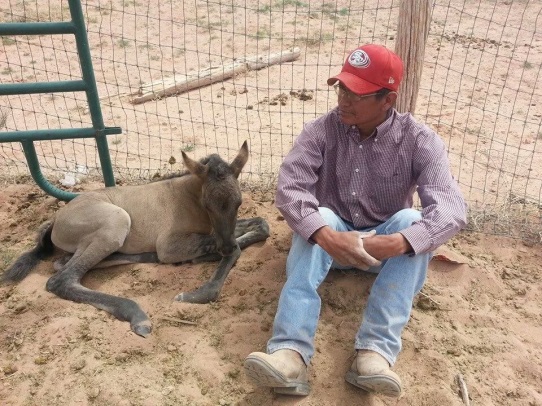 The love of five beautiful majestic creaturesIs like no other.  The feeling of calmness I getFrom listening to them eat hay.  The vrmm comingfrom the road brings eagerness at the gate to greetus for food, a ride, or just a gentle hug.  The amazing Love, honesty, loyalty, and trustworthiness they all 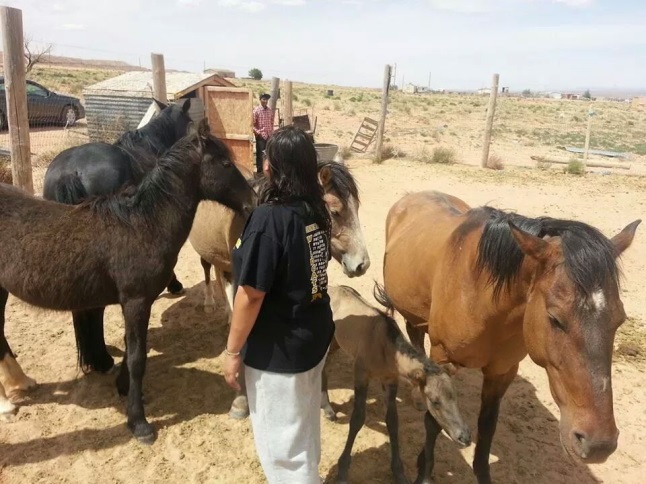 offer our family is like the royal family.  Its amazing how much energy they use when running and cutting cattle with careful eyes—brings me pride that “Yes, we are family and they are ours.” So many others watch with envious eyes 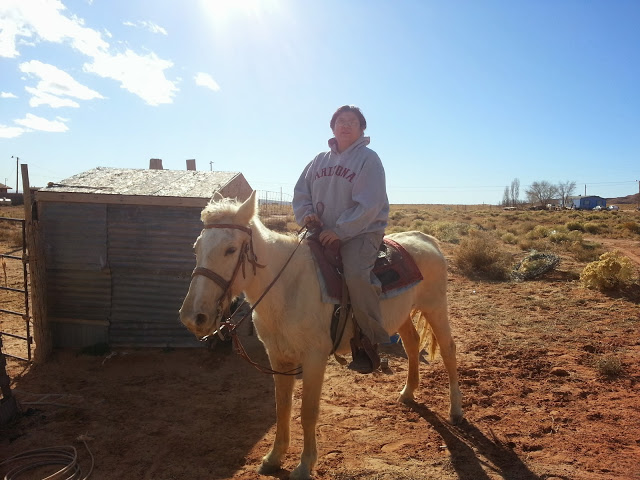 for what we have because of all their wonderful characteristics and love for us.By Serena Jimmy